基本信息基本信息 更新时间：2023-11-09 16:19  更新时间：2023-11-09 16:19  更新时间：2023-11-09 16:19  更新时间：2023-11-09 16:19 姓    名姓    名杨华胜杨华胜年    龄43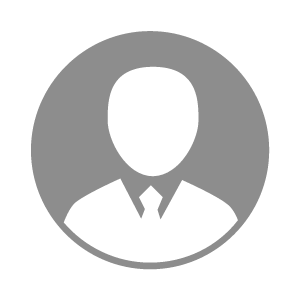 电    话电    话下载后可见下载后可见毕业院校人才学校邮    箱邮    箱下载后可见下载后可见学    历高中住    址住    址期望月薪10000-20000求职意向求职意向畜牧设备工程师,设备经理/总监畜牧设备工程师,设备经理/总监畜牧设备工程师,设备经理/总监畜牧设备工程师,设备经理/总监期望地区期望地区不限不限不限不限教育经历教育经历就读学校：人才学校 就读学校：人才学校 就读学校：人才学校 就读学校：人才学校 就读学校：人才学校 就读学校：人才学校 就读学校：人才学校 工作经历工作经历工作单位：君乐宝乐源牧业 工作单位：君乐宝乐源牧业 工作单位：君乐宝乐源牧业 工作单位：君乐宝乐源牧业 工作单位：君乐宝乐源牧业 工作单位：君乐宝乐源牧业 工作单位：君乐宝乐源牧业 自我评价自我评价务实正直，勇于担当，挑战，创新务实正直，勇于担当，挑战，创新务实正直，勇于担当，挑战，创新务实正直，勇于担当，挑战，创新务实正直，勇于担当，挑战，创新务实正直，勇于担当，挑战，创新务实正直，勇于担当，挑战，创新其他特长其他特长